INDICAÇÃO Nº 1815/2020Indica ao Poder Executivo melhorias em área verde localizada na rua Davi Livingston em frente ao residencial Santa Inês – Condomínio La Luna, neste município.Excelentíssimo Senhor Prefeito Municipal, Justificativa:Moradores do referido residencial em contato com esse gabinete solicitam do poder público, solicitam melhorias no estorno do condomínio, infraestrutura, segurança, fiscalização posto de gasolina, melhor disposição vagas para veículos na rua, mudança do sentido de trânsito entre outros.Os moradores já fizeram pedidos através do protocolo de número 2020/03682.Plenário “Dr. Tancredo Neves”, em 27 de agosto de 2020.                                                        Celso Ávila (PV)          -vereador-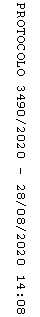 